Universidade Federal dos Vales do Jequitinhonha e Mucuri Faculdade de Medicina do Mucuri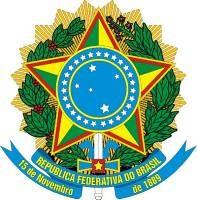 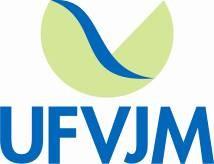 Curso de MedicinaCampus Avançado do Mucuri – Rua do Cruzeiro, nº 01 – Jardim São Paulo, CEP 39803-371 Teófilo Otoni/MG Tel: (33) 3529-2781Divulgação do Resultado do Processo Seletivo de Preceptores para o Internato Médico - Edital 02/2021 Fammuc.OBS: Tendo em vista as inscrições terem sido iguais ou inferiores ao número de bolsas, a entrevista classificatória será dispensada.Teófilo Otoni, 15 de julho de 2021.Prof. João Victor Leite Dias Diretor do Curso de MedicinaFaculdade de Medicina do Mucuri- Fammuc Universidade Federal dos Vales do Jequitinhonha e MucuriCLASSIFICAÇÃO / ÁREACANDIDATORESULTADOINÍCIO1º Colocado - Saúde MentalBrena Gonçalves HeilbuthAprovadoImediatoMedicina de Família e ComunidadeAlexandre Oliver FiuzaCadastro de ReservaCadastro de Reserva